Добрый день, уважаемые студенты! Сегодня мы познакомимся с новым регионом Зарубежная Азия. Запишите тему урока, план изучения нового материала, внимательно прочитайте текст, сделайте конспект, выполните контрольные задания. Желаю успеха!Тема урока: Зарубежная Азия: географическое положение, природные ресурсы, население План изучения новой темы:1.Экономико – географическое положение Зарубежной Азии2.Субрегионы  Зарубежной Азии3.Природные ресурсы региона4.Население Зарубежной Азии1.Экономико-географическое положение Зарубежной Азии       Территория Зарубежной Азии протягивается с севера на юг почти на 7тыс.км., а с запада на восток более чем на 10тыс.км. Площадь 32млн.км, 48 государств с населением 3,7 млн.чел.       Страны Азии очень разные, различаются размерами территории и природными богатствами, уровнем развития, политическим устройством и т.д.      Большинство стран Азии относятся к крупным, Китай и Индия – к гигантам, но есть и микрогосударства – Сингапур, Бахрейн, Катар.Особенности ЭГП региона:- соседское положение стран (объединяет регион);- приморское положение большинства стран (обеспечивает выход к морям трех океанов);- глубинное положение некоторых стран (затрудняет связи с другими странами).Неоднородность стран АзииЭкономически развитые страны   -  Израиль, ЯпонияНефтедобывающие страны            -  Саудовская Аравия, ОАЭ и т.д.Новые индустриальные страны      - Южная Корея, СингапурНаименее развитые страны             -  Монголия, АфганистанРазвивающиеся супер страны         -  Китай, Индия            Неоднородность стран и колониальное прошлое вызывает обострение территориальных, политических и межнациональных проблем в регионе.Территориальные споры:- Индия – Пакистан- Иран – Ирак- Индия – Китай- Греция – Турция- Япония – Россия- КНДР – республика Корея- Израиль – Палестинская автономия2.Субрегионы Зарубежной Азии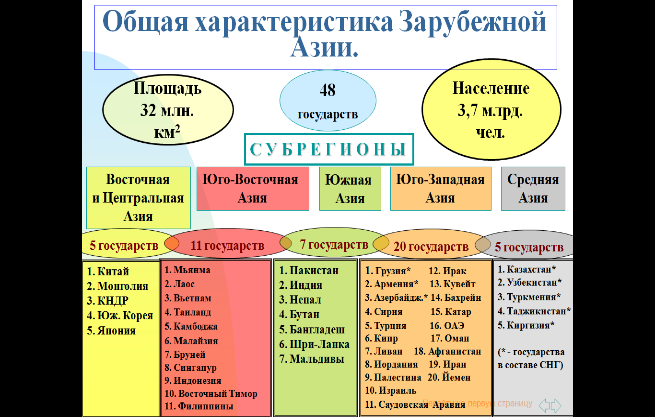 3.Природные ресурсы региона         Азиатский регион обладает природными богатствами и отличается их разнообразием. Азия – это регион с богатейшими минеральными ресурсами. Но если раньше главными богатствами Азии считалось золото, драгоценные и полудрагоценными камнями, то сейчас к этому перечню добавилась нефть, газ, каменный уголь и разнообразные руды.            Главное богатство региона, определяющее его в международном географическом разделении труда – это нефть. В области Персидского залива расположена одна из крупнейших в мире нефтегазоносных провинций (Иран, Ирак, Саудовская Аравия, Кувейт, Бахрейн, ОАЭ, Катар). Крупные запасы нефти и газа имеются в Индонезии, Мьянме.           Бедна Зарубежная Азия земельными ресурсами – большая часть региона занята горами, песчаными и каменными пустынями.           Избыток водных и лесных ресурсов в Юго-Восточной Азии, сочетается с дефицитом в Юго-Западной и Центральной Азии.          Зарубежная Азия располагает большими и перспективными рекреационными ресурсами (Азия обладает памятниками культурного наследия).4.Население Зарубежной Азии                 В Зарубежной Азии проживает более 60% мирового населения. Население данного региона отличается большой численностью, высокими темпами прироста (см. карту атласа «Естественный прирост населения»), сложным составов и неравномерным размещением.            Численность населения региона существенно превышает 3млрд. человек.В Зарубежной Азии находятся шесть из десяти крупнейших по численности населения стран мира: Индия, Китай, Индонезия, Пакистан, Япония и Бангладеш.           Состав населения Зарубежной Азии отличается большим разнообразием. Особенно пестра этническая картина. В Азии проживает более тысячи народов; население говорит на более чем пятистах языках.          Азия – это регион многонациональных стран. Этот регион является родиной трех мировых религий: христианство, ислам, буддизм.        Сложность этнических и религиозного состава ряда азиатских стран приводит к возникновению многих межэтнических и религиозных конфликтов.         Размещение населения тесно связано с природными условиями. Их разнообразие и контрастность объясняет крайнюю неравномерность размещения населения. Абсолютное большинство населения проживает на побережье морей и океанов и по берегам крупных рек.       Зарубежная Азия – самый «мужской» регион мира. Вековые традиции и связанные с ними неравномерное положение мужчин и женщин обусловили численное превосходство мужчин.Контрольные задания на закрепление темы:Задание 1. Используя карту Азии, охарактеризовать особенности ЭГП Зарубежной Азии.Задание 2. Страны Азии. Задание 3. Вставьте пропущенные страны и столицыЗадание 4. Природные условия и ресурсыПланОтветПлощадь регионаОмывающие океаны и моряОстроваПолуостроваПроливыЗаливыСамые большие страны по площадиМикрогосударства АзииАбсолютные монархииКонституционные монархииРеспубликиУнитарные гос-ваФедеративные гос-ваСтранаСтолица1. Филиппины2. Казахстан3.Ханой4.Улан-батор5. Индонезия6.Коломбо7. Сирия8.Кабул9.Тегеран10. Таиланд11.Куала-Лумпур12. Республика Корея13.Дакка14.Нью - Дели15. Саудовская Аравия16. КитайВид ресурсовСтраны (размещение)ВодныеМинеральные: нефть, газМинеральные: угольМинеральные: рудыЛесные